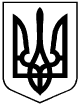 УКРАЇНАВИКОНАВЧИЙ КОМІТЕТ ВЕРХНЬОДНІПРОВСЬКОЇ МІСЬКОЇ РАДИВЕРХНЬОДНІПРОВСЬКОГО РАЙОНУ ДНІПРОПЕТРОВСЬКОЇ ОБЛАСТІРІШЕННЯ:«Про включення до квартирного обліку громадян, які потребують поліпшення житлових умов у Верхньодніпровській міській раді»Розглянувши звернення гр. Гаврилюк Л. О., гр. Семенченко З. І. (від імені підопічної Гололобової А. В.) про включення до квартирного обліку громадян, які потребують поліпшення житлових умов, а також надані документи, постанову житлової комісії, керуючись Житловим кодексом України, та  Законом України «Про місцеве самоврядування», виконавчий комітет Верхньодніпровської міської ради,- ВИРІШИВ:Включити до квартирного обліку громадян, які потребують поліпшення житлових умов в м. Верхньодніпровську гр. Гаврилюк Лілію Олександрівну, 2003 р. н., під №131 загальної черги та під №16 позачергової черги на отримання житла в загальному складі сім’ї – 1 чол..Включити до квартирного обліку громадян, які потребують поліпшення житлових умов в м. Верхньодніпровську гр. Гололобову Анастасію Володимирівну, 2002 р. н., під №132 загальної черги та під №17 позачергової черги на отримання житла в загальному складі сім’ї – 1 чол..Зобов’язати головного спеціаліста з питань житлово – комунального господарства та квартирного обліку Стронську О. Ю. внести відповідні зміни до облікових справ, повідомити заявників про прийняте рішення.Контроль за виконанням даного рішення покладається на постійну депутатську комісію з соціальних питань.Верхньодніпровськийміський голова                                                                      Л. В. Калініченком. Верхньодніпровськ08 січня 2020 рік                                                                №2Стронська, 05658/60501